HÁZIREND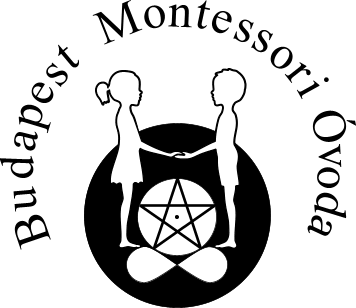 	Budapest Montessori ÓvodaJOGSZABÁLYOKÓvodánk házirendje a 2011. évi CXC. Törvény a nemzeti köznevelésről a Pedagógiai Program, és a Szervezeti-és Működési Szabályzattal összhangban, a Szülői Képviselet egyetértésével készült.Óvodánk házirendjének jogszabályi háttere: 2011. évi CXC. törvény a nemzeti köznevelésről (a továbbiakban: Nkt.)20/2012. (VIII.31.) EMMI rendelet a nevelési-oktatási intézmények működéséről és a köznevelési intézmények névhasználatáról (a továbbiakban: R)1997. évi XXXI. törvény a gyermekek védelemről és gyámügyi igazgatásról (a továbbiakban: Gyvt.) 2012. évi II. törvény 247. § a szabálysértésekről, a szabálysértési eljárásról és a szabálysértési nyilvántartási rendszerről1998. évi LXXXIV. törvény 15. § a családok támogatásáról Nevelőtestületi határozatok                 - a Pedagógiai Program,                  - a Szervezeti-és Működési Szabályzattal összhangban,                  - a Szülői képviselet egyetértésével készült.TartalomjegyzékBevezető	1I. Általános információk	2II. Az intézmény pontos nyitva tartása	32.1.  A nevelési év meghatározása	3A szervezett tevékenységek: szeptember 1-jétől június 30-ig.	32.2.  Napi nyitva tartás	32.3.  Napirenddel kapcsolatos szabályok	3III. Az óvoda használatba vételének rendje	43.1. Mikor veheti igénybe a gyermek az óvodát?	43.2. Óvodai beiratkozás	43.3.  Felmentés az óvodai nevelés alól	53.4. Az elhelyezés megszűnése	53.5. Tankötelezettség	6IV. Gyermekek az óvodában	64.1. A gyermek jogai	64.1.1. Jutalmazás, fegyelmezés	74.2.  A gyermek kötelességei:	84.2.1. A gyermekek ápoltsága, ruházata az óvodában	84.2.2. A gyermekek étkeztetése az óvodában	94.2.3. A gyermekekkel kapcsolatos egészségügyi szabályok	94.3.  Magatartási szabályok	10V. Egyéb szabályozások	105.1. A gyermekek érkezésének és távozásának rendje	105.2. Az óvodába járási kötelezettség	115.3. A mulasztás rendje	115.4. A gyermekek otthonról behozott tárgyainak, játékainak szabályozása	125.5.  Kártérítésre vonatkozó szabályok	125.6. A gyermekek nagyobb csoportjának meghatározása	125.7. Az óvoda helységeinek használati rendje	12VI. Szülők az óvodában	136.1. A szülők jogai és kötelességei	136.1.1. A szülő jogai	136.1.2.  Szülői beadványok, Panaszkezelés:	146.2.  A szülő kötelességei	156.3. A család és az óvoda közös nevelési elveinek kialakítása	166.4. A nevelőkkel való kapcsolattartás, együttműködés lehetőségei	16VII. Étkezés	17VIII. Pedagógiai munka az óvodában	198.1 Az óvoda mindennapos működése	198.2. Alternatív lehetőségek	20IX. Egyéb, az intézmény biztonságát garantáló szabályok	20X. A házirend nyilvánossága, megismerése	21XI. Legitimációs záradék	22BevezetőKedves Szülők!Kérjük, hogy az alábbiakban megfogalmazott házirendet figyelmesen olvassák végig, és a gyerekek érdekében törekedjenek a benne foglaltak betartására.Az óvoda már 1996 szeptembere óta fogadja a gyerekeket sokoldalú, szakképzett óvónők közreműködésével. 20 fős csoportban differenciáltan valósulnak meg a foglalkozások. Jellemző a harmonikus, derűs, családias légkör, amelyben a gyermekek felszabadultan, jól érzik magukat. Lehetőség nyílik szenzibilis, gátlásos, nehezen oldódó gyermek számára is a beilleszkedésre, képességei mélyebb kibontakoztatására.Óvodánk céljai:Tradicionális értékek átadása a gyerekeknek művészetek segítségével,Biztonságos tájékozódás kialakítása a gyerekek szűkebb és tágabb környezetében,A gyermekek érdeklődésének felkeltése, illetve kielégítése az óvodai és óvodán kívüli tevékenységekkel, programokkal.A gyermeki individuum tiszteletben tartása, sokoldalú fejlesztése az esélyegyenlőség jegyében,Mária Montessori elve a gyermeknevelésben: „Segíts, hogy magam csinálhassam!”Gyermeknevelési módszerünk „titka” az őszinte gyermekszeretetben, a gyermek tiszteletében, egyéni fejleszthetőségében keresendő. Mindent megteszünk, hogy a gyermek érdeklődő, világra nyitott, befogadó legyen, tisztelje társait, a felnőtteket, ismerje meg a valódi értékeket, tudjon örülni, lelkesedni. Az óvoda legfőbb célkitűzése, hogy a gyermek szeretetteljes, nyugodt légkörben, igényes körülmények között töltsék ovis éveiket. A napi tevékenységek során arra törekszünk, hogy egyensúlyban tartsuk az életkori sajátosságoknak megfelelő készségfejlesztést és az önfeledt játékot. Nevelési munkánkkal elősegítjük, hogy intézményünkből jól kommunikáló, saját véleményalkotásra képes, nyitott, egészséges, az iskolában jó esélyekkel induló gyermekek kerüljenek ki. A gyermekek napirendjét úgy alakítottuk ki, hogy a játék, mozgás, a változatos intellektuális tevékenységek egyensúlyban legyenek. A változatosságon, sokszínűségen kívül törekszünk a gyermekek ideális (saját személyükre szabott) terhelésére. Az önfeledt játék is rendkívül fontos a gyermek egészséges fejlődéséhez. Meggyőződésünk, hogy a családokkal együttműködve lehet igazi eredményt elérni a gyermeknevelésben.Az egészségmegőrzésben a prevenció fontosságát valljuk, ezért lehetőséget adunk a megfelelő mennyiségű sportolásra, gondoskodunk a változatos, egészséges étrendről. A gyermekek egészségi állapotát gyermekorvos ellenőrzi. I. Általános információkAz óvoda neve: Budapest Montessori ÓvodaAz óvoda címe: 1148 Budapest, Padlizsán utca11-13A vezetői iroda telefonszáma: 06/20-9182555Honlap: www.ovimontessori.hu
E-mail: montessori.bp@gmail.com Az óvodavezető neve: Seprenyi EnikőFogadóórája: Minden hónap első hétfőjeAz óvoda gyermekvédelmi felelőse: Seprenyi EnikőAz óvoda fejlesztőpedagógusa, és logopédusa: Horváthné Petró AdrienneA Házirend hatálya: A Házirend az óvoda minden pedagógusára, illetve valamennyi alkalmazottjára, az intézménybe járó 2-és fél - 3-8 éves korú gyermekre és szüleikre vonatkozik. A Házirend jogforrás, melynek megsértése jogsértés.A Házirendet Az óvoda vezetője készíti el,A nevelőtestület fogadja el. A Házirend a fenntartó jóváhagyásával válik érvényessé. A Házirend módosítására akkor kerül sor, ha a vonatkozó jogszabályokban változás áll be, vagy ha a szülők képviselőik útján, illetve a nevelőtestület erre javaslatot tesz. A Házirend a kihirdetés és kifüggesztés napján lép hatályba. A hatályba lépést követően az intézmény valamennyi dolgozójára, az intézmény szolgáltatásait igénybe vevő gyermekre és szüleikre vonatkozik. II. Az intézmény pontos nyitva tartása2.1.  A nevelési év meghatározásaszeptember 1-jétől augusztus 31-ig.A szervezett tevékenységek: szeptember 1-jétől május 31-ig.A nevelés nélküli napok száma maximum öt, időpontjuk: az éves munkatervben és programtervben található, melyet értekezletek megtartására veszünk igénybe. Időpontjáról 7 nappal korábban értesítjük a szülőket.Nyári zárás ideje: július második hetétől – augusztus 20. (6 hét) melyről február 15-ég értesítjük a szülőket. Téli zárás ideje: december 20. – január 03.A fenntartó engedélyével Karácsony és újév között zárva tart óvodánk.Az ügyeletek megszervezésének rendje :Az előforduló szombat munkanapokon ügyeletet biztosítunk2.2.  Napi nyitva tartás hétfőtől péntekig reggel ½ 8-től délután 17-ig.Az óvoda bejárati ajtaja zárva tartásának rendje: Reggel: ½ 8 óra és 17 óra között                                                                                                          (A szülő képes az általa elért kallantyú nyitására)	2.3.  Napirenddel kapcsolatos szabályokA gyermekek egészséges pszichés nevelése érdekében, a szülők gondoskodjanak arról, hogy a gyermekük napi 9 óránál többet ne töltsön az óvodában.A szülők személyesen adják át gyermeküket a csoport óvodapedagógusának. Az óvoda pedagógus dolgozói csak azokért a gyermekekért felelősek, akiket az óvodapedagógus a szülőtől átvett.A gyermekek a szülők előzetes írásbeli meghatalmazása alapján mehetnek haza más személlyel (nagyszülő, testvér, rokon, ismerős). A gyermekek hazavitele ebéd után vagy 15 órától történhet. A gyermeket az óvodából a szülőn kívül másnak csak előzetes szülői nyilatkozat esetén adjuk ki. Elvált szülők esetében a bírósági végzésnek megfelelően járunk el. Nevelésünk, oktatásunk eredményessége érdekében kérjük, 8.45-ig hozzák be a gyermeküket. A később érkező gyermekek kapcsolódjanak be a napi tevékenységbe úgy, hogy a megkezdett foglalkozást ne zavarják meg. Gyermekeinket szeretnénk arra nevelni, hogy szüleiket, s az ő idejüket tiszteljék azzal is, ha megérkeznek értük az óvodába, játékukat helyére téve, elköszönjenek társaiktól, óvónőjüktől, és ne várakoztassák szüleiket. Nem mindig könnyű a gyermeki játék utáni vággyal szemben, de kérjük, ne engedjék vissza gyermeküket az öltözőből semmilyen indokkal. Későbbi, nem kívánatos szokást előzhetünk meg következetességünkkel. A beszoktatási időn túl délelőtt a gyermekcsoportban – az óvodai élet zavartalansága érdekében – kérjük, ne tartózkodjanak testvérek, illetve szülők. Délután van lehetőség a csoportban való tartózkodásra, együttjátszásra a gyermekével. Ezen kívül igyekszünk közös családi eseményeknek is teret adni, amelyeken minden kedves vendéget örömmel látunk. A mindennapi óvodai életben az óvónő teljes figyelmére szükség van, hogy a rábízott gyermekeket maradéktalanul elláthassa.  A napi foglalkozás 10.30-ig tart, utána kommunikációs és szabad játékok, majd a foglalkozási eszközök rendbetétele a tennivaló. A foglalkozások idején, illetve pihenőidőben ne zavarjuk az óvodásokat. III. Az óvoda használatba vételének rendje 3.1. Mikor veheti igénybe a gyermek az óvodát?A 2 év 6 hónap betöltésétől az iskolaérettség eléréséig, 7 éves korig, SNI ellátottság esetén Szakértői véleménnyel a 7. életévét betöltött gyermek is igénybe veheti az óvodai ellátást.Amikor a gyermek egészséges, és erről orvosi igazolást tud a szülő bemutatni az óvónőnek.Akkor, ha a szülő az óvoda étkezési és térítési díját befizette az adott hónapra.3.2. Óvodai beiratkozásA Nemzeti köznevelési törvény (a továbbiakban Nkt.) 8. § (1) bekezdése kimondja, hogy az óvoda a gyermek hároméves korától a tankötelezettség kezdetéig nevelő intézmény.Az Nkt. 49. §-a szerint az óvodai felvétel, átvétel jelentkezés alapján történik. Az óvodába a gyermek – az alábbi kivétellel – harmadik életévének betöltése után vehető fel. A szülő gyermeke óvodai felvételét, átvételét bármikor kérheti, a gyermekek felvétele folyamatos.A 20/2012 (VIII.31) EMMI rend. Az óvodai beiratkozásra a tárgyév április 20-a és május 20-a között kerül sor. A fenntartó az óvodai beiratkozás idejéről, az óvodai jogviszony létesítésével összefüggő eljárásról a beiratkozás első határnapját megelőzően legalább harminc nappalközleményt vagy hirdetményt tesz közzé a saját honlapján,Ezen túl óvodánkba a felvétel folyamatos.Nkt.) 8. § (2 ) Az óvoda felveheti azt a gyermeket is, aki a harmadik életévét a felvételétől számított fél éven belül betölti, feltéve, hogy minden, hároméves és annál idősebb gyermek óvodai felvételi kérelme teljesíthető. A gyermek abban az évben, amelynek augusztus 31. napjáig a harmadik életévét betölti, a nevelési év kezdő napjától legalább napi négy órában óvodai foglalkozáson vesz részt. A jegyző, a szülő kérelmére és az óvodavezető, valamint a védőnő egyetértésével, a gyermek jogos érdekét szem előtt tartva, az ötödik életév betöltéséig felmentést adhat a kötelező óvodai nevelésben való részvétel alól, ha a gyermek családi körülményei, képességeinek kibontakoztatása, sajátos helyzete indokolja.A felvételről, átvételről az óvoda vezetője dönt. A szülők számára, nyílt nap során lehetőséget biztosítunk a gyermekek és a szülők számára az intézmény megtekintésére és a felmerülő kérdések megválaszolására.A beiratkozás a szülő személyes megjelenésével történik. Ekkor a szülők tájékoztatása után a gyermek adatait rögzítjük. (A házirendet e-mail formában adjuk át).A felvételről vagy az esetleges elutasításról írásban kell értesíteni a szülőket.A beiratkozás folyamatos, a jelentkezési lap kitöltésével válik érvényessé. Az adatok igazolása érdekében a gyermek és a szülők személyazonosságát igazoló dokumentumokat be kell mutatni. - szülők személyi azonosítója, lakcímkártyájának másolata- a gyermek (személyi azonosítója) lakcímkártyájának másolata- a gyermek taj kártyájának másolata- a gyermek születési anyakönyvi kivonatának másolata- a gyermek oltási könyvéből a kötelező oltások másolataNem magyar állampolgárságú gyermek esetében a tartózkodási engedély számát és típusát be kell jelenteni az óvoda vezetőjénekSajátos nevelési igényű, óvodáskorú gyermek esetében a felvétel eljárási rendje: (amennyiben az Alapító okiratban szerepel)Óvodai felvételt nyerhet, az akiBetöltött 2év 6 hónap; és szobatisztaságKözösségbe illeszthetőség;Segédeszköz nélkül történő helyváltoztatás, illetve megtaníthatóságának    lehetősége;Alapfokú önkiszolgálási szint megtaníthatóságának jelei;	az esetlegesen társuló fogyatékosság maximum enyhe mértékéig.3.3.  Felmentés az óvodai nevelés alólA felmentés a 3, illetve a 4 éves gyermekeket érintheti abban az esetben, ha a szülő, az erre vonatkozó kérelmét indokolással a tartózkodási helye szerint illetékes jegyző részére benyújtja döntésre. A jegyző a döntését az óvoda vezetője és a gyermeket gondozó védőnő egyetértésével hozhatja meg. 3.4. Az elhelyezés megszűnése
2011.évi CXC tv. 53. § (1)Megszűnik az óvodai elhelyezés, haa) a gyermeket másik óvoda átvette, az átvétel napján,b) a jegyző a szülő kérelmére engedélyt adott a gyermek óvodából történő kimaradására,c) a gyermeket felvették az iskolába, a nevelési év utolsó napján,d)194 az óvodába járási kötelezettségét külföldön teljesítő gyermek eléri a tanköteles kort.Megszűnik az óvodai elhelyezés az iskolai életmódra való felkészítő foglalkozások kivételével, ha a gyermek az óvodából igazolatlanul 10-nél több napot hiányzik, feltéve, ha az óvoda legalább kettő alkalommal írásban figyelmeztette a szülőket a hiányzás következményeiről.Amennyiben a szülő másik óvodába kívánja áthelyeztetni gyermekét.Óvodaköteles gyermek igazolatlan hiányzásáról, illetve rendszeres késéséről a jegyzőt értesíteni kell.3.5. Tankötelezettség2011. évi CXC tv. 45§(2)A gyermek, ha eléri az iskolába lépéshez szükséges fejlettséget, legkorábban, abban a naptári évben, amelyben a hatodik, legkésőbb abban a naptári évben, amelyben a hetedik életévét betölti, tankötelessé válik. Ha a hatodik életévét május31. napjáig betölti, megkezdi a tankötelezettség teljesítését.20/2012 (VIII.31)EMMI rend. 21§(2)(3)A tankötelezettség kezdetérőlAz óvoda a tanköteles életkorba lépéskor a gyermek fejlettségével kapcsolatbana) amennyiben a gyermek elérte az iskolába lépéshez szükséges fejlettséget, ezt igazolja,b) dönt a hatodik életévét augusztus 31-ig betöltő gyermek óvodai nevelésben való további részvételéről,c) szakértői bizottsági vizsgálatot kezdeményez a gyermek iskolába lépéshez szükséges fejlettségének megállapítása céljából, haca) a gyermek iskolába lépéshez szükséges fejlettsége egyértelműen nem dönthető el a gyermek fejlődésének nyomon követéséről szóló óvodai dokumentumok alapján,cb) a gyermek nem járt óvodába,cc) a szülő nem ért egyet az a) pont szerint kiállított óvodai igazolással vagy a b) pont szerinti döntéssel, vagyd) szakértői bizottsági vizsgálatot kezdeményez a gyermek iskolába lépéshez szükséges fejlettségének megállapítása céljából annak eldöntésére, hogy az augusztus 31-ig a hetedik életévét betöltött gyermek részesülhet-e további óvodai nevelésben.A gyermeke iskolába lépéséhez szükséges fejlettségének megállapítása céljából a szülő is kezdeményezhet szakértői bizottsági vizsgálatot.IV. Gyermekek az óvodában4.1. A gyermek jogaiA gyermek, a tanuló személyiségét, emberi méltóságát és jogait tiszteletben kell tartani, és védelmet kell számára biztosítani fizikai és lelki erőszakkal szemben. A gyermek és a tanuló nem vethető alá testi és lelki fenyítésnek, kínzásnak, kegyetlen, embertelen, megalázó büntetésnek vagy bánásmódnak.A gyermeknek joga, hogyKépességeinek, érdeklődésének, adottságainak megfelelő nevelésben és oktatásban részesüljön, tehetségének felismerése és fejlesztése érdekében,A nevelési intézményben biztonságban és egészséges környezetben neveljék és oktassák, óvodai életrendjét pihenőidő, szabadidő, testmozgás beépítésével, sportolási, étkezési lehetőség biztosításával életkorának és fejlettségének megfelelően alakítsák ki, biztonsága érdekében az óvodában tartózkodása ideje alatt, végig pedagógus felügyelete alatt álljon,Nemzetiségi hovatartozásának megfelelő nevelésben és oktatásban részesüljön,Részére a nevelés-oktatás során a tájékoztatás nyújtása és az ismeretek közlése tárgyilagosan és többoldalú módon történjék,Egyházi vagy magánintézményben vegye igénybe az óvodai ellátást, továbbá, hogy az állami, és települési önkormányzati fenntartású nevelési-oktatási intézményben egyházi jogi személy által szervezett hit- és erkölcsoktatásban vegyen részt,Személyiségi jogait, így különösen személyiségének szabad kibontakoztatásához való jogát, önrendelkezési jogát, cselekvési szabadságát, családi élethez és magánélethez való jogát a nevelési-oktatási intézmény tiszteletben tartsa, e jogának gyakorlása azonban nem korlátozhat másokat ugyanezen jogainak érvényesítésében, továbbá nem veszélyeztetheti a saját és társai, a nevelési-oktatási intézmény alkalmazottai egészségét, testi épségét.A nevelési-oktatási intézményben, családja anyagi helyzetétől függően, külön jogszabályban meghatározott esetekben kérelmére térítésmentes vagy kedvezményes étkezésben részesüljön, továbbá, hogy részben vagy egészben mentesüljön az e törvényben meghatározott, a gyermekeket terhelő költségek megfizetése alól, vagy engedélyt kapjon a fizetési kötelezettség teljesítésének halasztására vagy a részletekben való fizetésre.A gyermek az intézmény eszközeit (játékok, foglalkozási és fejlesztőeszközök), berendezéseit (bútorok, rádió, magnó…), felszereléseit ingyenesen használhatja. Életkorának és fejlettségének megfelelően a napirendben és a házirendben megfogalmazottak szerint vegyen részt saját környezete és az általa használt játékok, eszközök rendben tartásában.A sajátos nevelési igényű gyermeknek joga, hogy Különleges bánásmód keretében állapotának megfelelő pedagógiai, gyógypedagógiai, konduktív pedagógiai ellátásban részesüljön attól kezdődően, hogy igényjogosultságát megállapították. A különleges bánásmódnak megfelelő ellátást a szakértői bizottság szakértői véleményében foglaltak szerint kell biztosítani.Az adott óvoda akkor jelölhető ki SNI gyermek fogadására, ellátására, ha az alapító okiratában erre felhatalmazása van a fenntartó részéről, és rendelkezik a megfelelő személyi és tárgyi feltételekkel.4.1.1. Jutalmazás, fegyelmezésA gyermeket a tőle elvárhatónál jobb teljesítményéért az intézmény házirendjében foglaltak szerint jutalmazni kell. 2011.évi CXC tv.58. § (1)A gyermekek jutalmazásának elvei: A gyermek minden tevékenységét, amit önmagához képest egyre jobban teljesít, elismerésben részesítjük. Mikor és miért alkalmazunk jutalmazást: Minden olyan tevékenységet elismerünk, amit energia betartani, elvégezni, teljesíteni.A jutalmazás formái: dicséret, simogatás, szóbeli elismerése a tevékenységnek, az eredménynek, pozitív kiemelés a csoport előtt stb.A fegyelmező intézkedések formái és alkalmazásának elvei: Mindig az adott tevékenységet értékeljük. Mindenkit csak önmagához képest értékelünk, pozitív, vagy negatív irányba.Mikor és miért alkalmazunk elmarasztalást: olyan tevékenységért, ami másoknak kellemetlen, igazságtalan, vagy amikor cselekedetével önmagát veszélyezteti.A fegyelmezés módszerei: Mindig megbeszélés következtében hozzuk meg a kisgyerekkel együtt a döntést.4.2.  A gyermek kötelességei:A gyermek kötelessége, hogyRészt vegyen a kötelező és választott foglalkozásokon,Óvja saját és társai testi épségét, egészségét,Megtartsa az óvoda helyiségei és az óvodához tartozó területek használati rendjét,Megőrizze, illetve az előírásoknak megfelelően kezelje az óvodában használt játékokat, eszközöket, óvja az óvoda létesítményeit, eszközeit,Az óvoda vezetői, pedagógusai és alkalmazottai, óvodatársai emberi méltóságát és jogait tiszteletben tartsa.4.2.1. A gyermekek ápoltsága, ruházata az óvodábanA gyermek akkor ápolt, ha a teste, a haja, illetve a körme tiszta, az utóbbi megfelelő méretűre le van vágva.A szobai, udvari váltóruhát, cipőt egészségi és kényelmi szempontok szerint válasszák ki. Nem célszerű a szoros, esetleg kinőtt ruházat. Kerülendő a műszálas, illetve túl merev anyagú farmeröltözet, a zárt edzőcipő.Az öltözék, cipő, csizma jellel való ellátása ajánlott az elcserélés elkerülése érdekében. A ruhákat, cipőket a kijelölt helyen, az öltözőben, a gyermek saját polcán helyezzék el.A baleset megelőzése érdekében a gyermekek az óvodában nem hordhatnak papucsot, mamuszt, magas sarkú cipőt.Óvodai az ünneplés módjáról, ünnepi ruha szükségességéről időben tájékoztatást adunk.Tilos az óvodába behozni, olyan eszközöket, amely a gyermekek testi épségét veszélyezteti (pl. szúró- vágó eszközök). Kérjük, hogy ezt minden esetben ellenőrizzék!A tároló dobozba biztosítsanak pótruhát (fehérnemű, nadrág, zokni, póló).Tornafelszerelés meglétéről (az óvónőinek kérése alapján) és annak tisztaságáról gondoskodjanak a heti nagytorna napján.4.2.2. A gyermekek étkeztetése az óvodábanA gyermekek napi háromszori táplálkozásának megszervezése az óvoda feladata. Az óvoda köteles a felhasznált élelmiszerekből ételmintát 48 órán át a hűtőben megőrizni (ÁNTSZ), kivéve a kirándulásokra készült tízórait és a vitaminpótlására szolgáló plusz gyümölcsöt, zöldséget.Házilag készített süteményt, a szigorú HACCP-s előírás miatt nem tudunk fogadni.  A gyermek egyéni etetése otthonról hozott élelmiszerrel a többi gyermek előtt, az óvoda területén (csokoládé, sütemény, cukorka, banán…) nem etikus, valamint az óvoda tisztán tartását (öltöző, folyosó) is nehezíti.Tej- és lisztérzékenység, cukorbetegség esetén az eltérő étkezés megrendelésére lehetőség van.Az étkezések időpontja: folyamatos reggeli ½ 8 és 9 óra között, tízórai (gyümölcs) 10.30-kor, ebéd 12 és 13 óra között, uzsonna 15 órától. Konkrét programok módosíthatják a fenti étkezési időpontokat. Az öltözőben étkezni tilos! Kérjük a kedves szülőket, ne adjanak csokoládét, rágógumit stb. gyermeküknek elváláskor vagy érkezéskor. 4.2.3. A gyermekekkel kapcsolatos egészségügyi szabályokA Népegészségügyi Szakigazgatási Szerv (régi nevén ÁNTSZ) által előírt szabály, hogy a nevelési év alatt (szeptember 1-jétől június 15-ig) betegség esetén a háromnapos hiányzás után be kell mutatni az orvosi igazolást.20/2012 EMMI r.51. § (1)Az óvodában csak teljesen egészséges gyermek tartózkodhat! Beteg, megfázott, gyógyszert, láz- vagy köhögéscsillapítót szedő, még lábadozó gyermek bevétele az óvodába a gyermek biztonságos gyógyulása és a többi gyermek egészségének megőrzése érdekében nem lehetséges. Ilyen esetben az óvónő kötelessége a gyermek átvételének megtagadása. A beteg gyermek az orvos által meghatározott időszakban nem látogathatja a nevelési-oktatási intézményt. Ha a pedagógus megítélése szerint a gyermek beteg, gondoskodik a többi gyermektől való elkülönítéséről, és kiskorú gyermek esetén a lehető legrövidebb időn belül értesíti a gyermek szüleit. Azt, hogy a gyermek ismét egészséges és látogathatja a nevelési-oktatási intézményt, részt vehet a foglalkozásokon, orvosnak kell igazolnia. Az igazolásnak tartalmaznia kell a betegség miatt bekövetkezett távollét pontos időtartamát is. A fentiek értelmében amennyiben a gyermek napközben belázasodik, hány, hasmenése, hasgörcse, illetve kötőhártya-gyulladása van, az óvónő köteles a szülőt telefonon értesíteni. Ilyen esetben a gyermeket a lehető legrövidebb időn belül el kell vinni az óvodából. Az orvos felkereséséről a szülő gondoskodik. Ezután a gyermek csak orvosi igazolással jöhet újból óvodába.Otthonról beküldött gyógyszer beadása a nap folyamán az óvónők részéről tilos! (Kivéve az allergia, illetve a magas láz csillapítására szolgáló készítményeket.)Az óvoda területén, tilos dohányozni!Az óvónő teendője baleset, vagy napközben megbetegedő gyermek esetén:A gyermeket haladéktalanul el kell látni, miközben a csoportja felügyeletét meg kell szervezni. A baleset súlyosságától függően, illetve eszméletvesztés, lázgörcs esetén orvosról kell gondoskodni (mentő, orvos kihívása, elszállítása orvoshoz).Fertőző betegség (rubeola, bárányhimlő, skarlát, májgyulladás, tetű…) esetén a szülőnek bejelentési kötelezettsége van. Az óvoda a bejelentést követően jelez az ÁNTSZ-nek, és fertőtlenítő takarítást végez.4.3.  Magatartási szabályok A folyosón való viselkedés szabályainak betartását követeljék meg gyermeküktől:A folyosón nem futunk, lassan közlekedünkAz öltöző tároló dobozait rendeltetésszerűen használjukA felszerelési tárgyakat megóvjukAz ajtót csak felnőtt nyithatja, zárhatja Halkan, kulturáltan beszélünkHa a szülő magatartásával veszélyezteti a gyermek személyiségfejlődését (durvaság, agresszivitás, italozás stb.), az óvoda köteles jelezni a Gyermekjóléti Szolgálat, és a Gyámhatóság felé.Az óvodapedagógusok a gyermeki tevékenységekhez kapcsolódó veszélyforrásokra felhívják a gyermekek figyelmét és az elvárható magatartásformák betartására ösztönzik őket.V. Egyéb szabályozások 5.1. A gyermekek érkezésének és távozásának rendjeAz óvodába érkezésekor a szülő minden esetben személyesen adja át a gyermekét az óvónőnek, egyébként a kapuból elengedett gyermekért felelősséget nem tudunk vállalni, mivel az óvónő nem is tud a gyermek megérkezéséről.A szülő minden esetben ellenőrizze, hogy a gyermeke ne hozzon be az óvodába olyan tárgyat, amely baleset forrása lehet (gyufa, kés, tű, mobiltelefon…).Érkezéskor és elvitelkor a gyermeket a csoportszoba ajtajáig lehet kísérni illetve onnan kikérni. Alkalmanként ebéd utáni elvitel esetén az étkezés nyugalmának megőrzéséért, kérjük a szülők ¾ 1 és 1 óra között érkezzenek, így gyermekeiknek van idejük nyugodtan befejezni az étkezést.A gyermeket a szülők, ezen kívül az általuk megnevezett, írásban bejelentett felnőtt, illetve nagyobb testvér viheti haza. Ennek hiányában a gyermeket nem adja ki az óvoda!A válófélben lévő szülők esetében a gyermek elvitelét csak bírósági végzés bemutatása után korlátozhatja valamelyik szülő a másik rovására.Amennyiben a gyermekért nem jönnek az óvoda zárásáig (17 óráig.), az óvónő kötelessége először telefonon keresni a szülőt, majd 17 óra után, ha ez nem vezetett eredményre, a gyermeket a Gyermekvédelmi és Ifjúsági Intézetbe vinni.5.2. Az óvodába járási kötelezettség(20/2012 EMMI r.51. § (3)(4)2011.évi CXC tv. 8§ (2)Az ötödik életévét betöltött gyermek számára kötelező a délelőtti foglalkozásokon való részvétel.. A gyermek abban az évben, amelynek augusztus 31. napjáig a harmadik életévét betölti, a nevelési év kezdő napjától legalább napi négy órában óvodai foglalkozáson vesz részt.” (A foglalkozásokat október 1-jétől változóan 8.00 és 10.30 óra között kezdeményezzük).Ha a gyermek távolmaradását nem igazolják, a mulasztás igazolatlan.A gyermek egy nevelési évben igazolatlanul 5 nevelési napnál többet mulaszt, az óvoda vezetője értesíti – a gyermekvédelmi és gyámügyi feladat- és hatáskörök ellátásáról, valamint a gyámhatóság szervezetéről és illetékességéről szóló 331/2006. (XII. 23.) Korm. rendeletben foglaltakkal összhangban – óvodás gyermek esetében az annak tényleges tartózkodási helye szerint illetékes gyámhatóságot és a gyermekjóléti szolgálatot. Az értesítést követően a gyermekjóléti szolgálat és az óvoda haladéktalanul intézkedési tervet készít, amelyben a mulasztás okának feltárására figyelemmel meghatározza a veszélyeztető és az igazolatlan hiányzást kiváltó helyzet megszüntetésével a gyermek érdekeit szolgáló feladatokat.10 nap igazolatlan hiányzás esetén az óvoda vezetője a mulasztásról tájékoztatja az általános szabálysértési hatóságot. A mulasztás igazoltnak kell tekinteni, ha a szülő előzetesen bejelentette az óvodapedagógusoknak a távolmaradását.20 nap igazolatlan hiányzás esetén az óvoda vezetője a mulasztásról értesíti a gyermektényleges tartózkodási helye szerint illetékes gyámhatóságot.5.3. A mulasztás rendjeA foglalkozásokról való távolmaradás, hiányzás megkérésének, indoklásának és egészségügyi igazolásának szabályaiBetegség miatti hiányzás esetén csak orvosi igazolással látogathatja újra az óvodát a gyermek.Egyéb esetben, amennyiben a szülő három napnál hosszabb ideig (üdülés, külföldön való tartózkodás…) nem kívánja az óvodát igénybe venni, az intézmény vezetőjétől írásban szükséges engedélyt kell kérni.20/2012 EMMI r.51. § (2)A mulasztást igazoltnak kell tekinteni, ha a szülő előzetesen bejelentette az óvónőnek, hogy gyermekét nem viszi el az óvodába,a gyermek beteg volt, és azt a házirendben meghatározottak szerint igazolja,a gyermek hatósági intézkedés vagy egyéb alapos indok miatt nem tudott kötelezettségének eleget tenni.5.4. A gyermekek otthonról behozott tárgyainak, játékainak szabályozása2011.évi CXC tv.25§ (3)Az óvodának lehetősége van az óvodai élet gyakorlásához nem szükséges eszközök, tárgyak bevitelét megtiltani, korlátozni vagy feltételekhez kötni, így előírhatja a bevitt dolgok megőrzőben, öltözőben való elhelyezését vagy a bevitel bejelentését. Ha az előírt szabályokat megszegik, a bekövetkezett kárért a nevelési-oktatási intézmény nem felel.Behozható tárgyak: kiscsoportban olyan személyes szőrös kisállat, takaró, párna, stb. amely a gyermek elalvását és az otthontól való elszakadást segíti, megkönnyíti.Nem hozható be az óvodába: cumisüveg, arany ékszerek. Amennyiben ez mégis megtörténik, az óvónő ezeket elveszi a gyermektől, biztonságba helyezi, és hazamenetelkor átadja a szülőnek.Az óvoda épületében a saját tulajdonú „járművek”- roller, kerékpár, szánkó tárolására, őrzésére nincs lehetőségünk. Elveszett, megrongálódott eszközökért nem vállalunk felelősséget.Egyéb a játszónapokhoz, illetve más az óvodai programokhoz kapcsolódó tevékenységekhez, az óvónő külön ad értesítést.(pl.: medve nap, a nyári élményprogramok stb.).5.5.  Kártérítésre vonatkozó szabályok2011.évi CXC tv. 59§(3)Az óvodában a gyermekek, a gyermekek szülei, illetve kísérői által jogellenesen okozott kár esetén, a kárért a szülőnek, illetve a károkozónak a Polgári Törvénykönyv szabályai szerint kell eljárni. Az eset összes körülményeit vizsgálni kell, a kárt okozó gyermek vétőképességének vizsgálata után dönthető el, hogy mennyiben kötelezhető a gyermek szülője a kár megtérítésére5.6. A gyermekek nagyobb csoportjának meghatározásaNagyobb csoport lehet:az azonos csoportba járó, ugyanahhoz a két óvónőhöz tartozó gyermekek csoportja, az életkortól függetlenül, amennyiben vegyes csoportról van szó;az azonos életkorú gyermekek csoportjától függetlenül, például az óvodát kezdő, illetve az iskolába menő gyermekek csoportja;külön, speciális foglalkozásokon részt vevő gyermekek csoportja, például a fejlesztő, felzárkóztató, logopédiai, gyógytorna foglalkozásokon részt vevő gyermekek csoportja;az önköltséges tanfolyamokon részt vevő gyermekek csoportja (úszás, torna, kézügyesség, nyelv…).5.7. Az óvoda helységeinek használati rendjeA gyermekek az óvoda helyiségeit, csak óvodapedagógus felügyeletével használhatják!A szülők által használható helyiségek:Gyermeköltöző, iroda, megbeszélt időpontokban a csoportszobák, udvar.A csoportszobákba, mosdókba utcai lábbelivel nem szabad bemenni. Az intézmény szolgáltatásait igénybevevők kötelesek az óvoda helyiségeit és felszerelési tárgyait megóvni a rongálódásoktól és azt gyermeküktől is megkövetelni!Nem etikus a többi gyermekkel szemben és az óvoda tisztántartását is zavarja, ha a gyermek az óvoda területén otthonról hozott élelmiszert (üdítő, csokoládé, banán stb.) fogyaszt.A külső igénybevevőket vagyonvédelmi kötelezettség és kártérítési felelősség terheli. Kötelesek a munka-és tűzvédelmi előírások betartására.VI. Szülők az óvodában6.1. A szülők jogai és kötelességei6.1.1. A szülő jogaiA szülő joga a szabad óvodaválasztás (állami, egyházi, magán). 2011.évi CXC tv. 47§ (2)A szülő választja ki a sajátos nevelési igényű gyermek számára megfelelő ellátást nyújtó nevelési-oktatási intézményt az illetékes szakértői bizottság szakértői véleménye alapján, a szülő és a gyermek igényeinek és lehetőségeinek figyelembevételével.A szülő joga, hogy megismerje a nevelési-oktatási intézmény Pedagógiai Programját, Szervezeti és Működési Szabályzatát, Házirendjét, tájékoztatást kapjon az abban foglaltakról. A házirend egy példányát a beiratkozáskor elolvashatja, irodából bár mikor elkérhető, a Honlapon is olvasható, valamint e-mailben személyesen megkapja. (az első szülői értekezleten ezt aláírásával dokumentálja).20/2012 (VIII.31) EMMI rend.69§ (1)Joga, hogy saját gyermeke fejlődéséről, magaviseletéről rendszeresen részletes és érdemi tájékoztatást, a gyermek neveléséhez tanácsokat, segítséget kapjon. Az óvoda az óvodás gyermekek fejlődését folyamatosan nyomon követi és írásban rögzíti. Az óvodás gyermek fejlődéséről a szülőt folyamatosan tájékoztatja. (szülői értekezlet, fogadó óra)2011.évi CXC tv. 42§(2)A gyermek szülőjével minden, a gyermekével összefüggő adat közölhető, kivéve, ha az adat közlése súlyosan sértené a gyermek, tanuló testi, értelmi vagy erkölcsi fejlődését.Az intézmény vezetője és a pedagógus hozzájárulásával részt vehet a foglalkozásokon.Az óvodai szülők képviselője, figyelemmel kíséri a gyermeki jogok érvényesülését, a pedagógiai munka eredményességét, a gyermekek, tanulók csoportját érintő bármely kérdésben tájékoztatást kérhet a nevelési-oktatási intézmény vezetőjétől, az e körbe tartozó ügyek tárgyalásakor tanácskozási joggal részt vehet a nevelőtestület értekezletein.Megállapításairól tájékoztathatja az intézmény nevelőtestületét és a fenntartót. A gyermekek nagyobb csoportját érintő bármely kérdésben tájékoztatást kérhet az óvoda vezetőjétől, és az adott kérdés megtárgyalásakor, mint a szülők képviselője, tanácskozási joggal részt vehet a nevelőtestületi értekezleten.A halmozottan hátrányos helyzetű gyermek szülőjét megilleti az a jog, hogy gyermeke óvodába járatásához – a gyermekek védelméről és a gyámügyi igazgatásról szóló törvényben meghatározottak szerint – anyagi támogatást kapjon.A szülőnek az óvodai élet szervezésével kapcsolatos észrevételét, írásbeli javaslatát a nevelési-oktatási intézmény vezetője, a nevelőtestület, szülők képviselője megvizsgálja, és arra a megkereséstől számított tizenöt napon belül, az óvodaszéktől legkésőbb a tizenötödik napot követő első ülésen érdemi választ kap.A szülőt megilleti az a jog, hogy személyesen vagy képviselői útján – jogszabályban meghatározottak szerint – részt vegyen az érdekeit érintő döntések meghozatalában.A sajátos nevelési igényű gyermek szülőinek joga: a szakértői vélemény eredménye alapján gyermekét a megfelelő nevelési-oktatási intézménybe írassa.Minden szülőnek törvény által biztosított joga a szabad iskolaválasztás, mely joggal általában a szülők élnek is. Az iskolaválasztás segítése céljából szorgalmazzuk az iskolákkal való kapcsolattartást. A sajátos nevelési igényű gyermekek számára segítünk a lehetőségek megkeresésében, a pontos tájékozódás érdekében.6.1.2.  Szülői beadványok, Panaszkezelés:Cél: A felmerült problémák, viták a legkorábbi időpontban, a legmegfelelőbb szinten kerüljenek megoldásra, orvoslásra (gyermek, felnőtt, partner, stb.).Probléma kezelés helyi rendje:A panaszos problémájával az érintetthez fordul.Az érintett foglalkozik a panaszt felvetővel, tisztázzák az ügyet.Jogos panasz esetén egyeztetés az érintettekkel eredményes, akkor a probléma megnyugtatóan lezárul.Nem megnyugtató megoldás esetén a panaszos az óvoda vezetőjéhez fordul.Az óvodavezető kivizsgálja az aktuális panaszt, amelyet írásban vagy szóban rögzít.Szükség esetén a probléma megoldásához türelmi időt állapít meg a megoldás érdekében.A vezető kiértékeli a problémát: tájékoztatja az érintetteket, szükség szerint intézkedést hoz.A probléma további fennállása esetén a panaszos a fenntartó felé fordul jogorvoslatért. Panaszkezelés dokumentálása: feljegyzés, jegyzőkönyv.6.2.  A szülő kötelességei20/2012 (VIII.31) EMMI rend. 63§ (1)Az óvoda az óvodás gyermekek fejlődését folyamatosan nyomon követi és legalább fél évenként írásban rögzíti. Az óvodás gyermek fejlődéséről a szülőt folyamatosan tájékoztatni kell.Ha a gyermeket nevelő óvodapedagógus a gyermek iskolába lépéshez szükséges fejlettségének elérése érdekében indokoltnak tartja, az óvoda vezetője tájékoztatja a szülőt a kötelességekről, továbbá a kötelességek nem megfelelő teljesítéséből eredő következményekről.Amennyiben a szülő az óvoda döntésében foglaltaknak önként nem tesz eleget, az óvoda vezetője az Nkt. 72. § (1) bekezdés a) pontjában, valamint (4) bekezdésében foglaltak alapján, a szülői egyet nem értést alátámasztó nyilatkozat megküldésével értesíti a gyermek lakóhelye szerint illetékes kormányhivatalt.A szülő kötelessége, hogy gondoskodjon a gyermeke testi, érzelmi, értelmi és erkölcsi fejlődéséhez szükséges feltételekről.Kötelessége, hogy biztosítsa gyermeke zavartalan és rendszeres óvodába járását; Nkt. 8§ (1,2)  A gyermek abban az évben, amelynek május 31. napjáig a harmadik életévét betölti, óvodakötelessé válik, mely szerint napi négy órán keresztül, a szervezett foglalkozások idején óvodai nevelésben kell részesülnie.Amennyiben a szülő másik óvodába kívánja vinni a gyermekét, az új óvoda igazolását meg kell kérni. Visszajelzés hiányában értesíteni kell az illetékes jegyzőt.Kötelessége, hogy figyelemmel kísérje gyermeke fejlődését, és a tőle elvárható módon segítse a fejlődés folyamatát, valamint a gyermek közösségbe való beilleszkedését, a közösségi élet szabályainak elsajátítását.Rendszeresen tartson kapcsolatot a gyermekével foglalkozó pedagógusokkal, és részükre az együttnevelés érdekében a szükséges tájékoztatást adja meg.Tartsa tiszteletben az óvoda dolgozóinak emberi méltóságát és jogait. A pedagógus, valamint az ő munkáját segítő alkalmazottak a nevelői-oktatói munka, illetve a gyermekekkel összefüggő tevékenysége során büntetőjogi védelem szempontjából közfeladatot ellátó személyeknek számítanak.A szülő kötelessége, hogy gyermekével megjelenjen a nevelési tanácsadáson, továbbá biztosítsa gyermekének az iskolapszichológusi, óvodapszichológusi vizsgálaton és a fejlesztő foglalkozásokon való részvételét, ha a gyermekkel foglalkozó pedagógusok kezdeményezésére, a nevelőtestület erre javaslatot tesz. Ha az e bekezdésében foglalt kötelezettségének a szülő nem tesz eleget, a kormányhivatal kötelezi a szülőt kötelezettségének betartására.2011.évi CXC tv. 47§ (6)A gyermek, tanuló érdekében a járási hivatal kötelezheti a szülőt, hogy gyermekével jelenjen meg szakértői vizsgálaton, továbbá a szakértői vélemény alapján gyermekét a megfelelő nevelési-oktatási intézménybe írassa be. A járási hivatal döntése elleni fellebbezést a kormányhivatal bírálja el. Ha a szülő a járási hivatal felhívása ellenére kötelezettségének ismételten nem tesz eleget, a járási hivatal a gyermek lakóhelye, ennek hiányában tartózkodási helye szerint illetékes gyermekjóléti szolgálatot értesíti. A szakértői bizottság nem jelölhet ki olyan intézményt, amely helyhiány miatt nem tudná felvenni a gyermeket, tanulót. A szakértői vizsgálaton való részvétel érdekében szükséges utazás költségeit a társadalombiztosítás a szülőnek megtéríti.A szülő kötelessége az óvodába behozandó felszerelés biztosításaA gyermek személyes holmijaVáltócipő a csoportszobai tartózkodáshoz (jól szellőző lábbeli, lehetőleg szandál)Egy (két) váltás alsónemű, zokni Testnevelés foglalkozáshoz póló, rövidnadrág, zokni, tornacipő (tornazsákban)Udvari játékhoz időjárásnak megfelelő ruha, cipőFogkefe,fogkrém, fésűAlváshoz ágyneműhuzatA gyerekek ruhája, cipője összecserélődhet. Kérjük névvel ellátni a gyerekek holmiját - a csere megelőzése érdekében. Kérjük, hogy az óvodába bevitt dolgok körét az óvónőnek bejelenteni szíveskedjenek, a gyermekek személyes holmiját az öltözőben helyezzék el.6.3. A család és az óvoda közös nevelési elveinek kialakításaAz óvodánkba járó gyermekeket arra neveljük, hogy tanulják meg tisztelni a felnőtteket, szeressék és fogadják el társaik egyéniségét, másságát, tudják kifejezni magukat, de legyenek képesek alkalmazkodni is. Az esetleges konfliktusokat ne durvasággal, erőszakkal, árulkodással oldják meg. Ezen törekvésünk sikerességének érdekében kérjük, hogy otthon is ezeket az alapelveket erősítsék gyermekeikben.Például:ne tegyenek a gyermek előtt indulatos, negatív megjegyzéseket mások gyermekére, annak származására, az óvodára, az ott dolgozó felnőttekre;ne biztassák gyermeküket verekedésre, még ha előző nap az gyermeküket érte is esetleg sérelem.6.4. A nevelőkkel való kapcsolattartás, együttműködés lehetőségeiA szülőknek lehetőségük van arra, és azt mi igényeljük is, hogy az óvodában folyó pedagógiai munka kialakításában a megfelelő fórumokon aktívan vegyenek részt, ötleteikkel segítsék elő a közös gondolkozást. Annak érdekében, hogy a gyermekeket a nekik legmegfelelőbb módszer szerint neveljük, szükség van igazi, valós együttműködésre, nyitottságra és őszinteségre. Komolyabb probléma, konfliktus, ellentét esetén mindenképpen keressék fel az óvónőt, illetve az óvoda vezetőjét, és velük közösen próbálják megoldani a konkrét helyzetet. Az együttműködésre alkalmas fórumok:szülői értekezletek,játszódélutánok,nyílt napok,közös rendezvények,fogadóórák (vezetői, óvónői),az óvónővel való rövid, esetenkénti megbeszélések.2011.évi CXC tv. 69. §(4) A nevelési-oktatási intézményvezető munkáját a nevelőtestület és a szülők közössége a vezetői megbízásának második és negyedik évében személyazonosításra alkalmatlan kérdőíves felmérés alapján értékeli. Az országos pedagógiai-szakmai ellenőrzés az intézményvezető munkájának ellenőrzése és értékelése során a kérdőíves felmérés eredményét is figyelembe veszi.Kérésünk, hogy reggel és hazavitelkor a néhány mondatos információcserén túl se a gyermekkel kapcsolatos, se magánjellegű beszélgetés miatt az óvónő figyelmét a gyermekekkel való foglalatossága közben hosszabb időre ne vonják el, mert az előidézheti baleset kialakulását, és zavarhatja a nevelés-oktatás folyamatát!Gyermekükkel kapcsolatban információt, tájékoztatást csak a gyermek saját óvónőitől vagy az óvodavezetőtől kérjenek. A dadus nem illetékes.Az óvoda helyiségeinek (csoportszobáinak, konyhájának, WC-jének) és udvarának a szülők általi használatának rendjét az ÁNTSZ-előírásoknak és a helyi szabályozásoknak megfelelően alakítjuk. Az intézmény egész területén, beleértve az óvoda udvarát is, tilos a dohányzás!VII. ÉtkezésAz étkezési térítési díj befizetésének és lemondásának rendjeA befizetések időpontját fél évre előre kifüggesztjük az óvoda faliújságjára. A szülők számára időben jelezzük az aktuális hónapra eső befizetendő összeget, majd a kijelölt határidőre, a szülői értekezleten megbeszélt módon kérjük a lehetőleg pontosan kiszámított pénzt. 
Az intézményi gyermekétkeztetést ingyenesen kell biztosítani1997.évi XXXI tv. 21/B. § (5)A gyermekétkeztetés során az intézményi térítési díj 100%-át normatív kedvezményként kell biztosítani (továbbiakban: Ingyenes étkezés) bölcsődei ellátásban, vagy óvodai nevelésben részesülő gyermek után, haRendszeres gyermekvédelmi kedvezményben részesül,tartósan beteg vagy fogyatékos, vagy olyan családban él, amelyben tartósan beteg vagy fogyatékos gyermeket nevelnek,olyan családban él, amelyben három vagy több gyermeket nevelnek,a szülő nyilatkozata alapján az egy főre jutó havi jövedelem összege nem haladja meg a kötelező legkisebb munkabér személyi jövedelemadóval csökkentett összegének 130%-át, nevelésbe vették.Az ingyenes vagy kedvezményes intézményi gyermekétkeztetés gyermekenként csak egy jogcímen vehető igénybe.Az ingyenes étkezési díj a jogszabályban meghatározott feltételek megléte esetén bemutatandó dokumentumok Nyilatkozat a gyermekétkeztetés normatív kedvezményének igénybe vételéhez Gyermekvédelmi támogatásról szóló határozat Tartós betegségről szóló szakorvosi igazolás, Szakértői Bizottság szakvéleménye (sajátos nevelési igényű gyermek)
Az étkezési kedvezmény a nyilatkozat benyújtását követő naptól érvényesíthető.Az óvoda vezetője a benyújtott papírok alapján megállapítja a kérelmező gyermekének személyi térítési díját, Erről határozatot hoz, és írásban értesíti a kérelmezőt.
A szülőnek az eltartott gyermekek számában, valamint a jövedelmi viszonyaiban történt változást, az azt követő 15 napon belül az óvoda vezetőjének be kell jelentenie.
 A kedvezményes térítési díj megállapításának feltételeiről a szülőt, beiratkozáskor illetve a szülői értekezleten valamint a faliújságon tájékoztatni kell.A befizetések havi rendszerességgel történnek:Az intézményben készpénzzel(pontos összeg kiszámításával,borítékolva)ÁtutalássalA fizetések határidejéről e-mailben tájékoztatjuk a szülőket.A kedvezményes étkeztetésben részesülő gyermek részére is meg kell rendelni az ebédet, melyről a szülő elismervényt kap.Az étkezések lemondása a szülő feladata (ingyenesség esetén is!), melyet megtehet telefonon. Betegség vagy más hiányzás esetén az ebédet le kell mondani.Étkezések időpontja: 		Reggeli Tízórai: 730-9,00 A tízórai folyamatos,  		Ebéd: 1200-12°.45			Uzsonna: 1500-1530Hiányzás esetén a következő napi étkezés lemondható 10 óráig. A lejelentés 24 óra múlva lép életbe, és a következő befizetéskor írható jóvá. Lejelenteni a telefonon az óvodapedagógusnál lehet. Amikor a szülő tájékoztatja az óvónőt, hogy gyermeke beteg, és egyértelműen kéri az étkezés lemondását, csak akkor van mód az étkezés lerendelésére. Amennyiben a gyermek a lejelentett napok után továbbra is hiányzik, újra le kell jelenteni, mert a folytatás nem automatikus.  A lejelentés elmulasztása esetén a térítési díj visszafizetésére nincs lehetőség.VIII. Pedagógiai munka az óvodában
8.1 Az óvoda mindennapos működéseKiemelt figyelmet fordítanunk a gyermek egészséghez, biztonsághoz való jogai alapján a teljes körű egészségfejlesztéssel összefüggő feladatokra, amelyek különösenaz egészséges táplálkozás,a mindennapos testnevelés, testmozgás,a testi és lelki egészség fejlesztése, a viselkedési függőségek megelőzése,a bántalmazás és az óvodai erőszak megelőzése,a baleset-megelőzés és elsősegélynyújtás,a személyi higiénéterületére terjednek ki.Az óvoda saját pedagógiai programja bármikor megtekinthető az óvoda honlapján, vagy elkérhető a vezetőtől.Óvodánk kiemelt feladata az iskolát megelőző kisgyermekkori fejlesztés, továbbá a sajátos nevelési igényű és a beilleszkedési, tanulási, magatartási nehézséggel küzdő gyermekek speciális igényeinek figyelembevétele, egyéni képességeikhez igazodó, legeredményesebb fejlődésük elősegítése, a minél teljesebb társadalmi beilleszkedés lehetőségeinek megteremtése.Nevelési alapelveink szerint törekszünk arra, hogy az általunk nevelt gyermekek sokoldalúan, harmonikusan fejlődjenek. Személyiségük kibontakoztatásakor figyelembe vesszük életkori sajátosságaikat és egyéni képességeiket. Nevelésük során a gyermek mindenek felett álló érdekeit tartjuk szem előtt.8.2. Alternatív lehetőségekAz intézmény vegyes életkorú csoporttal működik, maximális csoportlétszám: 25 fő. A csoporton belül az életkori sajátosságoknak megfelelő nevelés és oktatás differenciáltan zajlik, Montessori Mária elvei és módszerének alkalmazásával. Az épülethez parkosított játszókert tartozik, mely a természet-közeliséget hangsúlyozza. A kis létszám lehetővé teszi, hogy egy-egy gyermekkel többet és egyénre szabottan foglalkozzon a pedagógus. A nevelési munkát külső szakemberek is figyelemmel kísérik és segítik (pszichológus, logopédus, speciális fejlesztő).Foglalkozások:Igyekszünk a gyerekekkel a kulturált beszédet és viselkedést elsajátíttatni még az iskoláskor előtt. Külön hangsúlyt fektetünk a komplex iskolai előkészítésre. A gyermekek beszédfejlődését szükség esetén logopédus segíti. Játékos formában zajlanak az angol nyelvű foglalkozások. A szabadtéri foglalkozások az óvodánk kertjében valósulnak meg.IX. Egyéb, az intézmény biztonságát garantáló szabályokA vezető szabályozza az óvoda épületében való tartózkodást, amely előírás a szervezeti és működési szabályzatban található meg.A vezető intézkedése a reklám jellegű anyagok elhelyezéséről: a vezetői engedély megkérése után, csakis az óvoda profiljával, tevékenységével, működésével kapcsolatos, illetve azzal összefüggő reklámszövegek, anyagok kerülhetnek ki az óvoda hirdetőtáblájára.Fontos és betartandó előírás, hogy az intézmény területén párt, politikai célú mozgalom vagy párthoz kötődő szervezet nem működhet, továbbá amíg az óvoda ellátja a gyermekek felügyeletét, ilyen jellegű tevékenység nem folytatható.Az óvoda területén nincs az előírásoknak megfelelő, a dohányzásra kijelölhető, erre alkalmas helyiség, ezért a dohányzás az intézmény teljes területén tilos. Tilos továbbá az óvoda területén az alkohol- és a drogfogyasztás.Az óvoda területén ügynöki és kereskedelmi tevékenység nem folytatható, kivéve az óvoda által szervezett rendezvényen.A tűz- és bombariadó esetén szükséges teendők felsorolását az intézmény szervezeti és működési szabályzata tartalmazza.X. A házirend nyilvánossága, megismeréseAz SZMSZ mellett a házirendet is nyilvánosságra kell hozni, valamint egy példányát a gyermekét beíratni kívánó szülő kezébe kell adni.A házirend nyilvánosságra hozatala a szülői értekezleteken történik, majd a megismerhetőség folyamatos biztosítása érdekében az intézmény épületében kifüggesztjük.Záró rendelkezésekA házirend a nevelő-testület jóváhagyása után 2016.09.05.lép hatályba, és visszavonásig érvényes.A házirend módosítására javaslatot tehet bármely pedagógus, fenntartó, a szülők képviselője.A házirend közzétételéről, mint óvodavezető gondoskodom.Kelt: Budapest. 2016.09.05.						…………………………           Óvodavezető                                                                                    P. H.	Az óvoda a gyermeknek az óvodai elhelyezéssel összefüggésben okozott kárért vétkességére tekintet nélkül, teljes mértékben felel. A kártérítésre a Ptk. rendelkezéseit kell alkalmazni azzal a kiegészítéssel, hogy a nevelési-oktatási intézmény felelőssége alól csak akkor mentesül, ha bizonyítja, hogy a kárt a működési körén kívül eső elháríthatatlan ok idézte elő. Nem kell megtéríteni a kárt, ha azt a károsult elháríthatatlan magatartása okozta.XI. Legitimációs záradék1. Elfogadó határozatA intézmény nevelőtestülete a házirend tartalmát megismerte, nevelőtestületi értekezleten megvitatta, és a módosítását elfogadta.Kelt: Budapest. 2016.09.05.                                                                                                         ……………………………..           A nevelőtestület képviselője2. Véleményezési jog gyakorlásaA Nkt. 25. §-a szerint biztosított jogánál fogva a Budapest Montessori  Óvoda szülői képviselője, nevében kijelentem, hogy az intézmény házirendjének tartalmát szülői értekezleten megismertük, annak tartalmával egyetértünk.Kelt: Bp.2016.091.05.								…………………………………….Szülők képviselője3. Az óvodavezető jóváhagyása				……………………………………										Óvodavezető4. Egyetértési nyilatkozatNkt. 85. § (1) A fenntartónak, a működtetőnek, egyetértési joga van a köznevelési intézmény házirendje tekintetében, amennyiben a házirend valamely pontja szerint a fenntartóra, a működtetőre többletkötelezettség, illetve többletköltség hárul. Az egyetértés kialakítására harminc nap áll rendelkezésre.A Nkt. 85. §-a szerint a Budapest Montessori Óvoda elnevezésű intézmény házirendjében szereplő többletkötelezettség igényével egyetértünk, azt elfogadjuk és támogatjuk.						……………………………………………………Integrált Oktatásért Alapítvány képviselőjeKelt: Bp.2016.09.05.						Ph:Intézmény címe:1148 Budapest Padlizsán utca 11-13.Intézmény OM - azonosítója:102918Készítette:Seprenyi Enikőintézményvezető aláírásLegitimációs eljárás - Az érvényességet igazoló aláírások:Legitimációs eljárás - Az érvényességet igazoló aláírások:../T-08/2016 határozatszámon                       elfogadta:Bogda Lajosnénevelőtestület nevében névaláírásVéleménynyilvánító(k):Lantos KlaudiaÓvoda szülői képviselet nevében névaláírás…/T-08/2016 határozatszámon jóváhagyta:Seprenyi EnikőintézményvezetőPh:…/T-08/2016 határozatszámon jóváhagyta:Seprenyi EnikőintézményvezetőPh:                                              /2016 határozat számon jóváhagyta:Polgár KrisztinaFenntartó, működtető nevében névaláírásPh:                                              /2016 határozat számon jóváhagyta:Polgár KrisztinaFenntartó, működtető nevében névaláírásPh:Hatályos: a kihirdetés napjától  2016.szeptember. 5.Hatályos: a kihirdetés napjától  2016.szeptember. 5.A dokumentum jellege: NyilvánosMegtalálható: www.ovimontessori.huA dokumentum jellege: NyilvánosMegtalálható: www.ovimontessori.hu